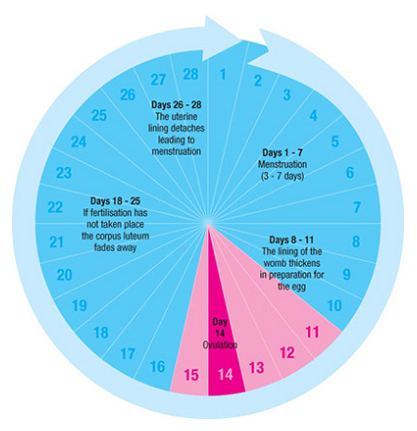 Test Your Cycle IQ What is the average menstrual cycle?21 days28 days32-40 daysOvulation is:The first day of your periodRelease of the egg from your ovaryThe joining of the sperm and the eggMost women will ovulate on which day of the cycle?10 days before the start of the next period12 days before the start of the next period	14 days before the start of the next periodDay one of your cycle is:The first day of your periodThe last day of your periodThe day after your period endsTracking your period empowers you to know your own body and better understand when and if you have missed your period.TrueFalse-See back for Preconception Health Messaging-3 Days After You Miss a PeriodYour unborn baby can be affected by your health habits (Track your period and know when you have missed a period)50 % of All Pregnancies are UnplannedSo plan your pregnancies by taking steps now to be healthyAfter having a baby,  waitAT LEAST 18 MONTHSBefore getting pregnant again to maintain the best health for your body and your childrenWant to learn more about being a healthy woman? WWW.HealthyWomenDE.comWant to give the MEN in your life some tips/resources?WWW.ManUpPlanUp.com